Traditional Philosophies & Education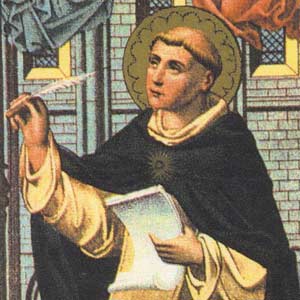 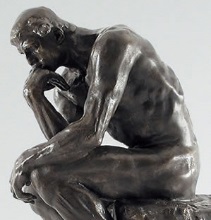 EDUC 300 / CORE 310
Idealism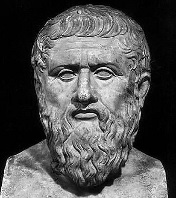 Realism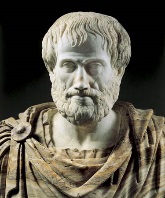 Neo-ScholasticismIn a nutshellIdea-ismReal world observationsHuman reasonWhen?427-347 BC384-322 BC1225-1274Who?Plato (Athens)AristotleThomas AquinasMain emphases or essential conceptsUniversal, a priori truthsOtherworldly Pure ideasTruth through observationReality is the physical worldAristotle + ChristianityView of truth 
(What is real?)Pure ideasIndependent of experience, universal concepts/ideasObservable facts (based on senses)Let objects speak for themselvesPure reason, logicKnown through reason and intuition + supernatural revelationView of valuesExternal to humanity; ethical life is lived in harmony with the universeNature has a moral lawGood people are rational people.  Don’t let your will or emotions lead you astray.  View of aestheticsDepict the world as the Absolute Self sees itNature contains the criteria for beautyMeaning in art can be intuited.  (Notice it has to “mean” something.)View of the studentMicrocosmic self becoming more like Absolute SelfStriving for perfectionIntellect is the most important aspect.Functioning organisms who can perceive the natural order; not free – subject to natural law; need to be reinforced w/behaviorism.Student responds to envir. Stimuli.  Rational being with a natural potential to acquire truth and knowledge.  The mind needs to be developed like a muscle.View of the teacherLiving examples of what students can be; pass on knowledge of realityGive accurate information about reality in the quickest and most efficient mannerMental disciplinarians.Decides what should be learned.View of the curriculum(Best subjects?  Why?)Should be formed around subjects that bring students into contact with ideas. Pure mathematics – it’s based on a priori principles.Should emphasize the real world. The sciences – show us the laws of nature.Use the senses (e.g., visual aids, field trips) to learn.Explain the world and train the intellect.Subjects with internal logic are best.  Like math – closest to Pure Reason.Foreign language also train the mind.Purpose of educationPreserve the heritage; pass on the knowledge of the past.Transmit knowledge that has been settled upon by those with a clear concept of empirical science and natural law.Conservative social function.Train minds.  View of workBe as philosophical as possible? Focus on ideas, ideals, in harmony with the universe and the Absolute Self?Be rooted and observant.Work with the natural order.Use reason.  Create meaning.ProsUniversal truthsFocus on what’s “real,” observableHuman rationality + intuition + supernatural revelation.  God = source of truth & logic.ConsGreek dualism.  Annoying to think our everyday life is just shadows on a wall!We just “know” there’s more beyond what we can perceive with our sensesWhere’s the heart?  Where are the emotions? Picture or song for each -ismDon’t pick a cave!  That’s been taken.